Структура работы:Номинация: «Лучшая технологическая карта урока, организуемая  для обучающихся с ограниченными возможностями здоровья с использованием цифровых инструментов»Ф.И.О.: Дермидонтова Мария Николаевна, учитель информатики и ИКТАдрес электронной почты: mn_d_z@mail.ruОУ: Муниципальное общеобразовательное учреждение «Специальная (коррекционная) общеобразовательная школа-интернат № 4» города Магнитогорска, (МОУ «С(К)ОШИ № 4» г. Магнитогорска).Аннотация работы: каждый обучающийся индивидуален, вне зависимости от того учится ли он в общеобразовательной школе или в коррекционной. Важно понять и создать условия для каждого по принципу коррекционной направленности на уроках информатики: обеспечение каждому ребенку адекватного лично для него темпа и способов усвоения знанийКаждый урок информатики для обучающихся с ОВЗ VIII вида проходит с обязательным использованием как технических средств (компьютер, проектор) так и наглядно-демонстрационного материала (карточки).Пояснительная записка к технологической карте урока по «Информатике» для 5 класса обучающихся с ОВЗ VIII видаНаша школа – интернат является полностью коррекционной с обучающимися VII и VIII видов соответственно. С этого 2020-201 учебного года предмет «Информатика» ввелся и в классах VIII вида, ранее они не изучали данный предмет. В МОУ «С(К)ОШИ №4» г. Магнитогорска два 5 класса с обучающимися с ОВЗ VIII вида. Поэтому самым главным условием на всех уроках информатики ля них является использование индивидуальной шкалы оценок в соответствии с успехами и затраченными усилиями каждого обучающегося с ОВЗ. Хвалить каждого необходимо даже за незначительные успехи. Поэтому на каждом уроке необходимо использовать не только цифровые инструменты, но и дидактические материалы. Основные принципы работы на уроках «Информатика:Использовать проектор для демонстрации мультимедийной презентации PowerPoint (изучение нового материала, повторение, выполнение заданий и т.д.). Так же перед классом лежат карточки этой же презентации что позволяет каждому обучающемуся следить за ходом урока в своем личном темпе (учитель обязательно отслеживает каждого обучающегося на каком он этапе). Давать обучающемуся с ОВЗ облегченные задания (меньше заданий с простыми формулировками с элементами игры). Из урока в урок добавлять новые цифровые ресурсы по мере усвоения полученных знаний (обучающийся сам управляет презентацией, простыми программами,  Web ресурсами и т.д.). Технологическая карта урока по предмету «Информатика»5 класс (для обучающихся с ОВЗ VIII вида)Тема: «Компьютер -  универсальная машина для работы с информацией»Тип урока: изучение нового материала, первичное закрепление.Форма урока: фронтальная работа с классом.Цель урока: познакомиться с устройствами персонального компьютера (ПК)Задачи урока:Предметные:Познакомить с устройствами ПКПознакомить учащихся с назначением каждого устройстваМетапредметные:РегулятивныеОпределять цель и задачи урокаСоставлять план работы урока и работать по плануСохранять учебную задачу в течение урокаКонтроль и оценка процесса и результатов деятельностиКоммуникативныеФормулировать высказыванияПравильно задавать, формулировать вопросыПознавательные УУДПеречислять устройства ПКНазывать назначение устройства ПКОпределять (группировать) устройства ПКЛичностные:Воспитание усидчивости, самостоятельностиПрививать навык индивидуальной работыОборудование:  ПК (с подключенным проектором), тетрадь, карточкиПриложение 1Карточки для проведения урокаЭтапы урокаЗадачи этапаДеятельность учителяДеятельность учащихсяФормируемые УУД1.Организационный этап.Создание благоприятного климата на уроке.Приветствую обучающихся, проверяю готовность к учебному занятию, организую внимание.Приветствуют учителя, проверяют наличие учебного материала на столах, организует свое рабочее место.2. Актуализация знаний.Актуализация опорных знаний и способов действий. Формулирование темы  и цели урока.Ребята, давайте с вами постараемся разобраться, почему современный компьютер называют универсальным электронным программно управляемым устройством? В чем суть работы компьютера? Назовем  основные виды устройств, входящих в состав компьютера?Итак, назовите тему урока? (Компьютер – универсальная машина для работы с информацией)Какую цель поставим перед собой на данный урок? (Познакомиться с устройствами ПК)На уроке мы должны с вами научиться:1.Перечислять устройства ПК2.Определять (группировать) устройства ПКИтак, начнем.Слайд № 2 по Слайд № 7 (см. мультимедийную презентацию PowerPoint) + карточки (см. Приложение 1 ниже)А вы знали, что системный блок называют «сердцем компьютера»? Это самая важная часть! Совсем как у нас наше сердце! Отвечают на вопросы.Формулируют тему урока.Отвечают на вопросы.Формулировать высказыванияОпределять цель и задачи урокаСоставлять план работы урока3. Изучение нового материала.Получение новых знаний путем выполнения заданий.Слайд № 8 по Слайд № 10 (см. мультимедийную презентацию PowerPoint) + карточки (см. Приложение 1 ниже)Задания выполняется вместе с учителем одновременно на экране проектора и с помощью карточек перед каждым обучающимся с ОВЗ VIII видаПознавательные УУД1. Перечислять устройства ПК2.Называть назначение устройства ПК3.Определять (группировать) устройства ПКЛичностные УУД1.Усидчивость, 2.Самостоятельность,3.Навык индивидуальной работы;Регулятивные УУДСохранять учебную задачуРаботать по плануФИЗМИНУТКА для расслабления глаз Ах, как долго мы смотрели и читали, Глазки у ребят устали. (Поморгать глазами.) Посмотрите все в окно, (Посмотреть влево - вправо.) Ах, как солнце высоко. (Посмотреть вверх.) Мы глаза сейчас закроем, (Закрыть глаза ладошками.) В классе радугу построим, Вверх по радуге пойдем, (Посмотреть по дуге вверх вправо и вверх - влево.) Вправо, влево повернем, А потом скатимся вниз, (Посмотреть вниз.) Жмурься сильно, но держись. (Зажмурить глаза, открыть и поморгать им.)ФИЗМИНУТКА для расслабления глаз Ах, как долго мы смотрели и читали, Глазки у ребят устали. (Поморгать глазами.) Посмотрите все в окно, (Посмотреть влево - вправо.) Ах, как солнце высоко. (Посмотреть вверх.) Мы глаза сейчас закроем, (Закрыть глаза ладошками.) В классе радугу построим, Вверх по радуге пойдем, (Посмотреть по дуге вверх вправо и вверх - влево.) Вправо, влево повернем, А потом скатимся вниз, (Посмотреть вниз.) Жмурься сильно, но держись. (Зажмурить глаза, открыть и поморгать им.)ФИЗМИНУТКА для расслабления глаз Ах, как долго мы смотрели и читали, Глазки у ребят устали. (Поморгать глазами.) Посмотрите все в окно, (Посмотреть влево - вправо.) Ах, как солнце высоко. (Посмотреть вверх.) Мы глаза сейчас закроем, (Закрыть глаза ладошками.) В классе радугу построим, Вверх по радуге пойдем, (Посмотреть по дуге вверх вправо и вверх - влево.) Вправо, влево повернем, А потом скатимся вниз, (Посмотреть вниз.) Жмурься сильно, но держись. (Зажмурить глаза, открыть и поморгать им.)ФИЗМИНУТКА для расслабления глаз Ах, как долго мы смотрели и читали, Глазки у ребят устали. (Поморгать глазами.) Посмотрите все в окно, (Посмотреть влево - вправо.) Ах, как солнце высоко. (Посмотреть вверх.) Мы глаза сейчас закроем, (Закрыть глаза ладошками.) В классе радугу построим, Вверх по радуге пойдем, (Посмотреть по дуге вверх вправо и вверх - влево.) Вправо, влево повернем, А потом скатимся вниз, (Посмотреть вниз.) Жмурься сильно, но держись. (Зажмурить глаза, открыть и поморгать им.)ФИЗМИНУТКА для расслабления глаз Ах, как долго мы смотрели и читали, Глазки у ребят устали. (Поморгать глазами.) Посмотрите все в окно, (Посмотреть влево - вправо.) Ах, как солнце высоко. (Посмотреть вверх.) Мы глаза сейчас закроем, (Закрыть глаза ладошками.) В классе радугу построим, Вверх по радуге пойдем, (Посмотреть по дуге вверх вправо и вверх - влево.) Вправо, влево повернем, А потом скатимся вниз, (Посмотреть вниз.) Жмурься сильно, но держись. (Зажмурить глаза, открыть и поморгать им.)4. Первичное закреплениеЗакрепить полученный материалКакие мы с вами молодцы, узнали из чего состоит компьютер, назвали все его части. А теперь давайте и постараемся собрать компьютер используя настоящую мышку и экран монитора! (перед обучающимися на  экране монитора ПК открыта презентация с рисунками частей компьютера)С помощью компьютерной мышки перемещают рисунки составляющие ПК в нужном порядке (см. Приложение 2 файл PowerPoint).  Познавательные:Навыки работы с компьютерной мышью5. Итог урокаПодведение итогов урокаРебята, давайте с вами подведем итог нашего урока. Что для вас было новым на уроке? Возникали ли у вас трудности при выполнении самостоятельной работы? Достаточно ли вам было предоставлено теоретического материала на уроке?Достигли мы цели нашего урока? (Да). Что мы теперь умеем?Перечислять устройства ПКОпределять (группировать) устройства ПКДомашнее заданиеМолодцы! Отлично сегодня поработали и так много узнали. А домашним заданием будет нарисовать «компьютер будущего», каким вы его видите через 50 лет. Что в нем будет, как выглядеть и т.д. Подводят итог урока, отвечают на вопросы.Записывают домашнее задание.Регулятивные:контроль и оценка процесса и результатов деятельности.Личностные:умение подвести итог, оценить свою работу.Карточка №1Карточка №2Карточка №3Карточка №4Карточка №5Карточка №6Карточка №7Карточка №8Карточка №9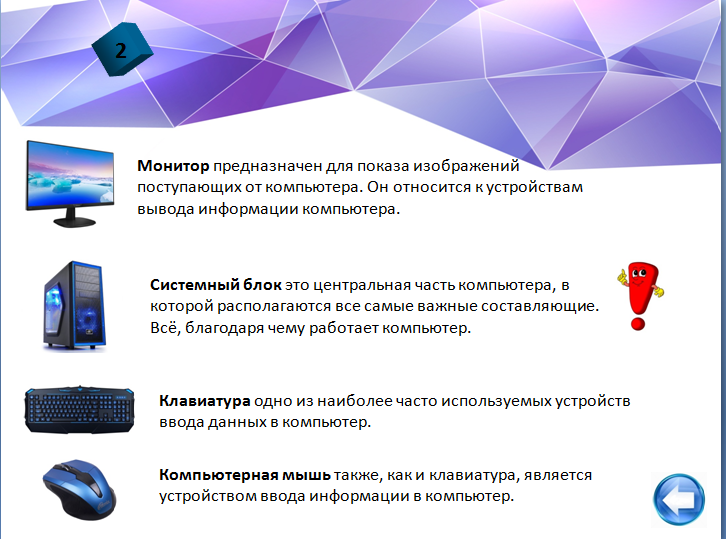 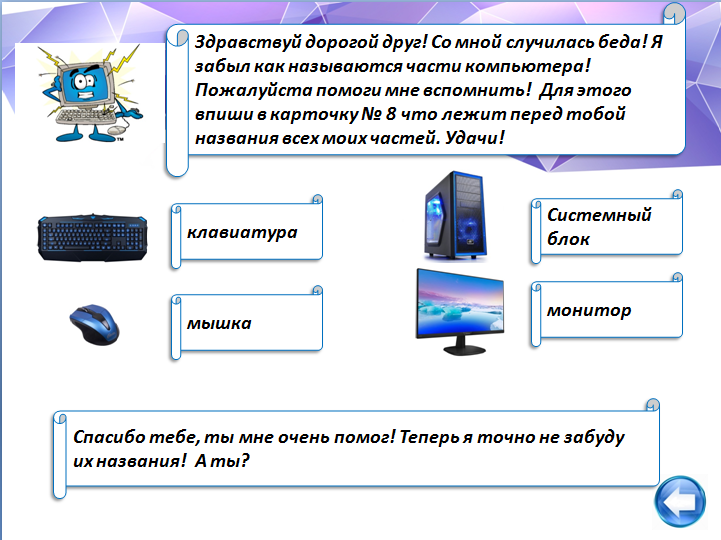 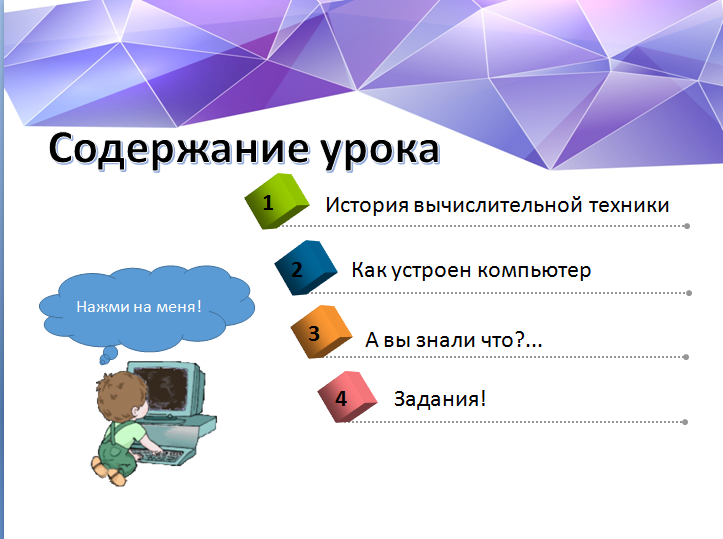 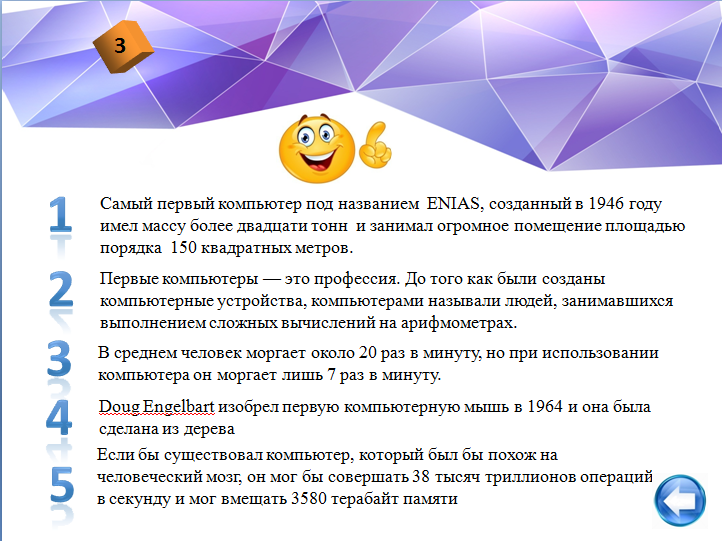 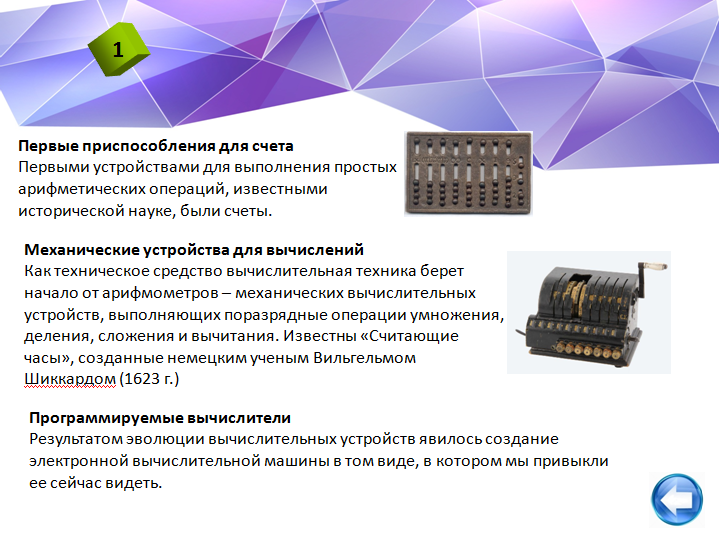 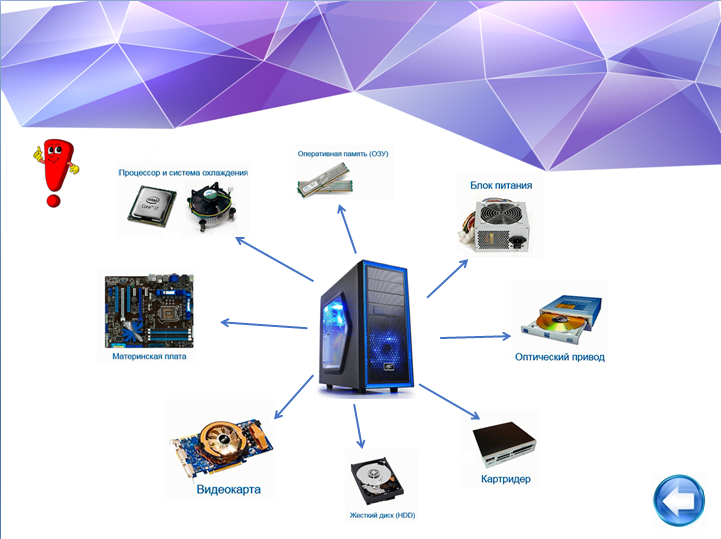 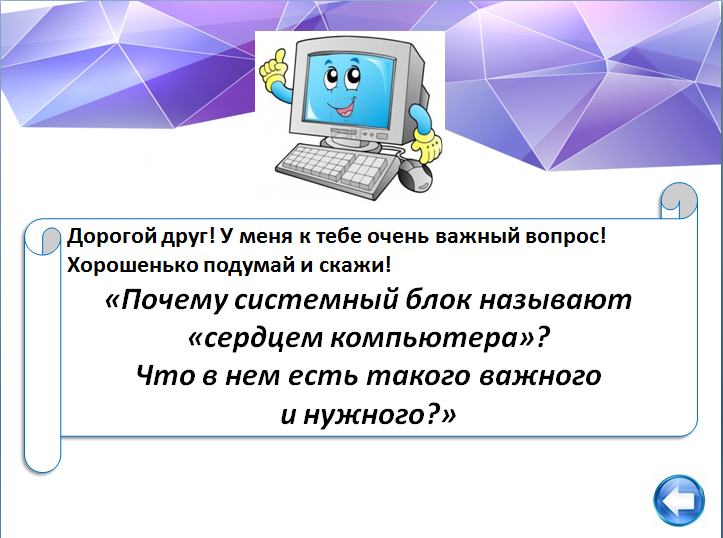 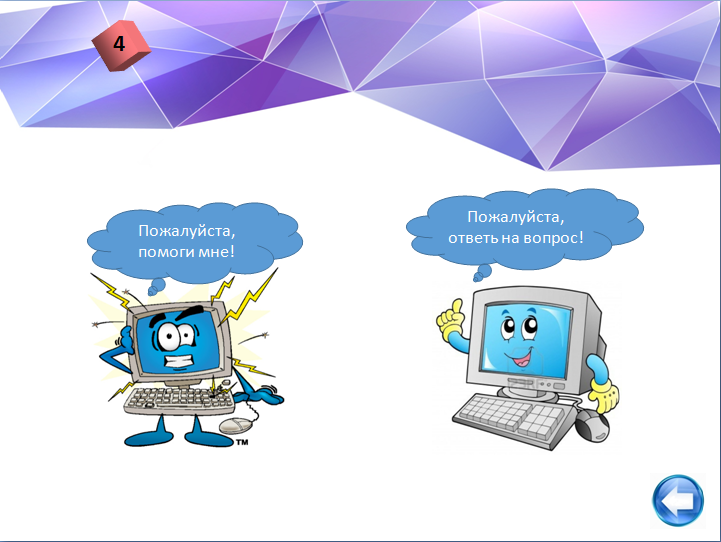 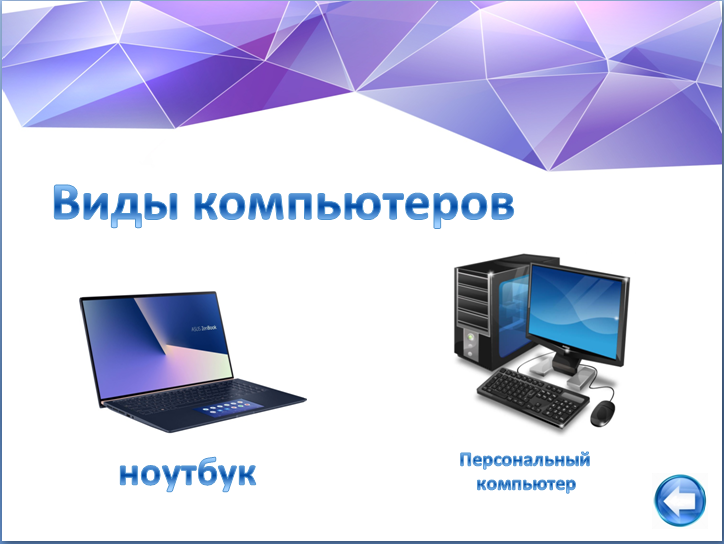 